This document provides elements for the MPAI Ontology referenced by the MPAI-AIF Technical Specification V1, specifically, for Resource PolicyAuthenticationProtocolArchitectureOSOSVersionMoving Picture, Audio and Data Coding by Artificial Intelligencewww.mpai.communityN6812022/05/18SourceAIF-DCTitleThe MPAI Ontology V1TargetMPAI MembersResourcePolicyIf “Name” == “Memory” then{    “Name”: “Memory”    “Minimum”: int (bytes)    “Maximum”: int (bytes)    “Request”: int (bytes)}If “Name” == “CPU:Number” then{    “Name”: “CPU:Number”    “Minimum”: int (>=0, 0 means “all”)    “Maximum”: int (>=0)    “Request”: int (>=0)}If “Name” == “CPU:Class” then{    “Name”: “CPU:Class”    “Minimum”: enum(“Low”, “Medium”, “High”)    “Maximum”: enum(“Low”, “Medium”, “High”)    “Request”: enum(“Low”, “Medium”, “High”)}If “Name” == “GPU:Number” then{    “Name”: “GPU:Number”    “Minimum”: int (>=0, 0 means “all”)    “Maximum”: int (>=0)    “Request”: int (>=0)}If “Name” == “GPU:CUDA:Class” then{    “Name”: “GPU:CUDA:Class”    “Minimum”: enum(“SM10”, “SM11”, “SM12”, “SM13”, “SM20”, “SM21”, “SM30”, “SM32”, “SM35”, “SM37”, “SM50”, “SM52”, “SM53”, “SM60”, “SM61”, “SM62”, “SM70”, “SM72”, “SM75”, “SM80”, “SM86”, “SM87”, “SM90”)    “Maximum”: enum(“SM10”, “SM11”, “SM12”, “SM13”, “SM20”, “SM21”, “SM30”, “SM32”, “SM35”, “SM37”, “SM50”, “SM52”, “SM53”, “SM60”, “SM61”, “SM62”, “SM70”, “SM72”, “SM75”, “SM80”, “SM86”, “SM87”, “SM90”)    “Request”: enum(“SM10”, “SM11”, “SM12”, “SM13”, “SM20”, “SM21”, “SM30”, “SM32”, “SM35”, “SM37”, “SM50”, “SM52”, “SM53”, “SM60”, “SM61”, “SM62”, “SM70”, “SM72”, “SM75”, “SM80”, “SM86”, “SM87”, “SM90”)}If “Name” == “GPU:CUDA:FrameBuffer” then{    “Name”: “GPU:CUDA:FrameBuffer”    “Minimum”: float “GB_” enum(“GDDR”, “GDDR2”, “GDDR3”, “GDDR4”, “GDDR5”, “GDDR5X”, “GDDR6”, “GDDR6X”)    “Maximum”: float “GB_” enum(“GDDR”, “GDDR2”, “GDDR3”, “GDDR4”, “GDDR5”, “GDDR5X”, “GDDR6”, “GDDR6X”)    “Request”: float “GB_” enum(“GDDR”, “GDDR2”, “GDDR3”, “GDDR4”, “GDDR5”, “GDDR5X”, “GDDR6”, “GDDR6X”)}If “Name” == “GPU:CUDA:MemorySpeed” then{    “Name”: “GPU:CUDA:MemorySpeed”    “Minimum”: float “GHz”    “Maximum”: float “GHz”    “Request”: float “GHz”}Authenticationenum(“Token Authentication”, “Certificate-based Authentication”, “Password-based Authentication”)Protocolenum(“UDP”, “TCP”, “HTTP”, “HTTPS”, “CoAP”, “CoAPS”, “L2CAP”, “BNEP”, “RFCOMM”, “SDP”, “RPC”, “RTP”, “RTCP”)Architectureenum(“x86”, “x86-64”, “ARM”, “ARM64”, “MIPS”, “RISC-V”)OSenum(“Windows”, “MacOS”, “Linux”, “Android”, “Zephyr”, “RTOS”, “Oniro”, “iOS”) OSVersion{    “MinimumOSver”: string)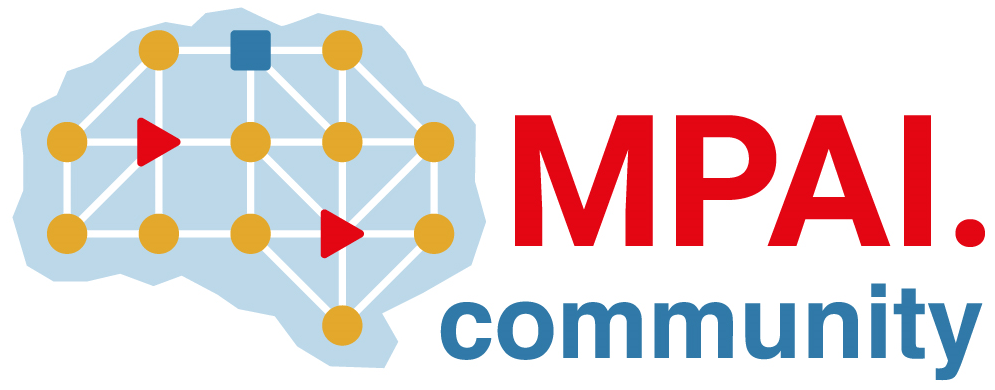 